
Medium Plan : Does the Punishment Fit the Crime? 
ALhAhhhYear Group: 4 		Term: Spring 2 Weeks28.0207.0307.0314.0314.0321.0321.0328.0304.0404.04Trips  
Visitors Special Events04.03Sid Lawrence Talk (Devon & Cornwall Police)18.03SMSC Day 2Red Nose DayJM18.03SMSC Day 2Red Nose DayJMAssessment Week25.03
STEM Day 1 
(DT to plan)Assessment Week25.03
STEM Day 1 
(DT to plan)30.03Celebration Assembly01.04
STEM Day 2 
(DT to plan) 05.04Cornerstone Church visit 1
06.04Cornerstone Church visit 207.04
STEM Day 3
(DT to plan)05.04Cornerstone Church visit 1
06.04Cornerstone Church visit 207.04
STEM Day 3
(DT to plan)Maths Intent:To gain a deeper understanding of fractions and decimals.Maths Intent:To gain a deeper understanding of fractions and decimals.Maths Intent:To gain a deeper understanding of fractions and decimals.Maths Intent:To gain a deeper understanding of fractions and decimals.Maths Intent:To gain a deeper understanding of fractions and decimals.Maths Intent:To gain a deeper understanding of fractions and decimals.Maths Intent:To gain a deeper understanding of fractions and decimals.Maths Intent:To gain a deeper understanding of fractions and decimals.Maths Intent:To gain a deeper understanding of fractions and decimals.Maths Intent:To gain a deeper understanding of fractions and decimals.Maths Intent:To gain a deeper understanding of fractions and decimals.MathsNumber:FractionsDTNumber:FractionsDTNumber:FractionsDTNumber:FractionsETNumber:FractionsETNumber:DecimalsETNumber:DecimalsETNumber:DecimalsDTNumber:DecimalsETNumber:DecimalsETMaths 
End PointsFractionsRecognise and show, using diagrams, families of common equivalent fractions.Count up and down in hundredths.Recognise that hundredths arise when dividing an object by one hundred and dividing tenths by ten.Solve problems involving increasingly harder fractions to calculate quantities, and fractions to divide quantities, including non-unit fractions where the answer is a whole number.Add and subtract fractions with the same denominator.
Decimals:Recognise and write decimal equivalents of any number of tenths or hundredths.Find the effect of dividing a one- or two-digit number by 10 or 100, identifying the value of the digits in the answer as ones, tenths and hundredthsSolve simple measure and money problems involving fractions and decimals to two decimal places.Convert between different units of measure [for example, kilometre to metre]FractionsRecognise and show, using diagrams, families of common equivalent fractions.Count up and down in hundredths.Recognise that hundredths arise when dividing an object by one hundred and dividing tenths by ten.Solve problems involving increasingly harder fractions to calculate quantities, and fractions to divide quantities, including non-unit fractions where the answer is a whole number.Add and subtract fractions with the same denominator.
Decimals:Recognise and write decimal equivalents of any number of tenths or hundredths.Find the effect of dividing a one- or two-digit number by 10 or 100, identifying the value of the digits in the answer as ones, tenths and hundredthsSolve simple measure and money problems involving fractions and decimals to two decimal places.Convert between different units of measure [for example, kilometre to metre]FractionsRecognise and show, using diagrams, families of common equivalent fractions.Count up and down in hundredths.Recognise that hundredths arise when dividing an object by one hundred and dividing tenths by ten.Solve problems involving increasingly harder fractions to calculate quantities, and fractions to divide quantities, including non-unit fractions where the answer is a whole number.Add and subtract fractions with the same denominator.
Decimals:Recognise and write decimal equivalents of any number of tenths or hundredths.Find the effect of dividing a one- or two-digit number by 10 or 100, identifying the value of the digits in the answer as ones, tenths and hundredthsSolve simple measure and money problems involving fractions and decimals to two decimal places.Convert between different units of measure [for example, kilometre to metre]FractionsRecognise and show, using diagrams, families of common equivalent fractions.Count up and down in hundredths.Recognise that hundredths arise when dividing an object by one hundred and dividing tenths by ten.Solve problems involving increasingly harder fractions to calculate quantities, and fractions to divide quantities, including non-unit fractions where the answer is a whole number.Add and subtract fractions with the same denominator.
Decimals:Recognise and write decimal equivalents of any number of tenths or hundredths.Find the effect of dividing a one- or two-digit number by 10 or 100, identifying the value of the digits in the answer as ones, tenths and hundredthsSolve simple measure and money problems involving fractions and decimals to two decimal places.Convert between different units of measure [for example, kilometre to metre]FractionsRecognise and show, using diagrams, families of common equivalent fractions.Count up and down in hundredths.Recognise that hundredths arise when dividing an object by one hundred and dividing tenths by ten.Solve problems involving increasingly harder fractions to calculate quantities, and fractions to divide quantities, including non-unit fractions where the answer is a whole number.Add and subtract fractions with the same denominator.
Decimals:Recognise and write decimal equivalents of any number of tenths or hundredths.Find the effect of dividing a one- or two-digit number by 10 or 100, identifying the value of the digits in the answer as ones, tenths and hundredthsSolve simple measure and money problems involving fractions and decimals to two decimal places.Convert between different units of measure [for example, kilometre to metre]FractionsRecognise and show, using diagrams, families of common equivalent fractions.Count up and down in hundredths.Recognise that hundredths arise when dividing an object by one hundred and dividing tenths by ten.Solve problems involving increasingly harder fractions to calculate quantities, and fractions to divide quantities, including non-unit fractions where the answer is a whole number.Add and subtract fractions with the same denominator.
Decimals:Recognise and write decimal equivalents of any number of tenths or hundredths.Find the effect of dividing a one- or two-digit number by 10 or 100, identifying the value of the digits in the answer as ones, tenths and hundredthsSolve simple measure and money problems involving fractions and decimals to two decimal places.Convert between different units of measure [for example, kilometre to metre]FractionsRecognise and show, using diagrams, families of common equivalent fractions.Count up and down in hundredths.Recognise that hundredths arise when dividing an object by one hundred and dividing tenths by ten.Solve problems involving increasingly harder fractions to calculate quantities, and fractions to divide quantities, including non-unit fractions where the answer is a whole number.Add and subtract fractions with the same denominator.
Decimals:Recognise and write decimal equivalents of any number of tenths or hundredths.Find the effect of dividing a one- or two-digit number by 10 or 100, identifying the value of the digits in the answer as ones, tenths and hundredthsSolve simple measure and money problems involving fractions and decimals to two decimal places.Convert between different units of measure [for example, kilometre to metre]FractionsRecognise and show, using diagrams, families of common equivalent fractions.Count up and down in hundredths.Recognise that hundredths arise when dividing an object by one hundred and dividing tenths by ten.Solve problems involving increasingly harder fractions to calculate quantities, and fractions to divide quantities, including non-unit fractions where the answer is a whole number.Add and subtract fractions with the same denominator.
Decimals:Recognise and write decimal equivalents of any number of tenths or hundredths.Find the effect of dividing a one- or two-digit number by 10 or 100, identifying the value of the digits in the answer as ones, tenths and hundredthsSolve simple measure and money problems involving fractions and decimals to two decimal places.Convert between different units of measure [for example, kilometre to metre]FractionsRecognise and show, using diagrams, families of common equivalent fractions.Count up and down in hundredths.Recognise that hundredths arise when dividing an object by one hundred and dividing tenths by ten.Solve problems involving increasingly harder fractions to calculate quantities, and fractions to divide quantities, including non-unit fractions where the answer is a whole number.Add and subtract fractions with the same denominator.
Decimals:Recognise and write decimal equivalents of any number of tenths or hundredths.Find the effect of dividing a one- or two-digit number by 10 or 100, identifying the value of the digits in the answer as ones, tenths and hundredthsSolve simple measure and money problems involving fractions and decimals to two decimal places.Convert between different units of measure [for example, kilometre to metre]FractionsRecognise and show, using diagrams, families of common equivalent fractions.Count up and down in hundredths.Recognise that hundredths arise when dividing an object by one hundred and dividing tenths by ten.Solve problems involving increasingly harder fractions to calculate quantities, and fractions to divide quantities, including non-unit fractions where the answer is a whole number.Add and subtract fractions with the same denominator.
Decimals:Recognise and write decimal equivalents of any number of tenths or hundredths.Find the effect of dividing a one- or two-digit number by 10 or 100, identifying the value of the digits in the answer as ones, tenths and hundredthsSolve simple measure and money problems involving fractions and decimals to two decimal places.Convert between different units of measure [for example, kilometre to metre]Mathematical FluencyTimes Table Rockstars11sTimes Table Rockstars11sTimes Table Rockstars11sTimes Table Rockstars12sTimes Table Rockstars12sTimes Table Rockstars12sTimes Table Rockstars12sTimes Table Rockstars11s & 12sTimes Table Rockstars11s & 12sTimes Table Rockstars11s & 12sMaths Fluency 
End PointsYear 4: I can recognise decimal equivalents of fractions.Year 4: I can recognise decimal equivalents of fractions.Year 4: I can recognise decimal equivalents of fractions.Year 4: I can recognise decimal equivalents of fractions.Year 4: I can recognise decimal equivalents of fractions.Year 4: I can recognise decimal equivalents of fractions.Year 4: I can recognise decimal equivalents of fractions.Year 4: I can recognise decimal equivalents of fractions.Year 4: I can recognise decimal equivalents of fractions.Year 4: I can recognise decimal equivalents of fractions.English Intent:To produce a newspaper report linked to the topic of Crime and Punishment.English Intent:To produce a newspaper report linked to the topic of Crime and Punishment.English Intent:To produce a newspaper report linked to the topic of Crime and Punishment.English Intent:To produce a newspaper report linked to the topic of Crime and Punishment.English Intent:To produce a newspaper report linked to the topic of Crime and Punishment.English Intent:To produce a newspaper report linked to the topic of Crime and Punishment.English Intent:To produce a newspaper report linked to the topic of Crime and Punishment.English Intent:To produce a newspaper report linked to the topic of Crime and Punishment.English Intent:To produce a newspaper report linked to the topic of Crime and Punishment.English Intent:To produce a newspaper report linked to the topic of Crime and Punishment.English Intent:To produce a newspaper report linked to the topic of Crime and Punishment.WritingT4W: NewspaperImitate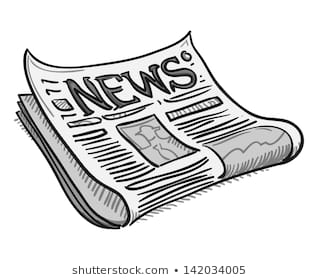 RNT4W: NewspaperImitateRNT4W: NewspaperImitateRNT4W: NewspaperInnovateDTT4W: NewspaperInnovateDTT4W: NewspaperInventDTT4W: NewspaperInventDTT4W: NewspaperInventDTOracy Skills Unit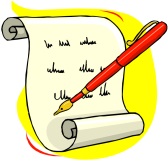 RNOracy Skills UnitRNWriting 
End PointsNewspaper:I can use paragraphsI can summarise the main eventsI can use reported speechI can use third personI can use correct tenseI can use formal languageNewspaper:I can use paragraphsI can summarise the main eventsI can use reported speechI can use third personI can use correct tenseI can use formal languageNewspaper:I can use paragraphsI can summarise the main eventsI can use reported speechI can use third personI can use correct tenseI can use formal languageNewspaper:I can use paragraphsI can summarise the main eventsI can use reported speechI can use third personI can use correct tenseI can use formal languageNewspaper:I can use paragraphsI can summarise the main eventsI can use reported speechI can use third personI can use correct tenseI can use formal languageNewspaper:I can use paragraphsI can summarise the main eventsI can use reported speechI can use third personI can use correct tenseI can use formal languageNewspaper:I can use paragraphsI can summarise the main eventsI can use reported speechI can use third personI can use correct tenseI can use formal languageNewspaper:I can use paragraphsI can summarise the main eventsI can use reported speechI can use third personI can use correct tenseI can use formal languageNewspaper:I can use paragraphsI can summarise the main eventsI can use reported speechI can use third personI can use correct tenseI can use formal languageNewspaper:I can use paragraphsI can summarise the main eventsI can use reported speechI can use third personI can use correct tenseI can use formal languageReading Intent:To broaden knowledge of crime and punishment whilst developing reading skills of vocabulary, inference and retrieval.Reading Intent:To broaden knowledge of crime and punishment whilst developing reading skills of vocabulary, inference and retrieval.Reading Intent:To broaden knowledge of crime and punishment whilst developing reading skills of vocabulary, inference and retrieval.Reading Intent:To broaden knowledge of crime and punishment whilst developing reading skills of vocabulary, inference and retrieval.Reading Intent:To broaden knowledge of crime and punishment whilst developing reading skills of vocabulary, inference and retrieval.Reading Intent:To broaden knowledge of crime and punishment whilst developing reading skills of vocabulary, inference and retrieval.Reading Intent:To broaden knowledge of crime and punishment whilst developing reading skills of vocabulary, inference and retrieval.Reading Intent:To broaden knowledge of crime and punishment whilst developing reading skills of vocabulary, inference and retrieval.Reading Intent:To broaden knowledge of crime and punishment whilst developing reading skills of vocabulary, inference and retrieval.Reading Intent:To broaden knowledge of crime and punishment whilst developing reading skills of vocabulary, inference and retrieval.Reading Intent:To broaden knowledge of crime and punishment whilst developing reading skills of vocabulary, inference and retrieval.Reading SkillsVocabulary Focus(All classes)
4x activities around the vocabulary we will use throughout our topic.DTVocabulary Focus(All classes)
4x activities around the vocabulary we will use throughout our topic.DTText 1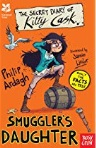 Text 1Text 2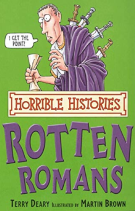 Text 2Text 3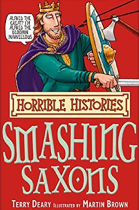 Text 3Text 3Recap WeekReading Skills
End PointsGain a deeper understanding in:Vocabulary:Give/explain the meaning of words in contextCheck that the text makes sense to them, discussing their understanding and explaining the meaning of words in contextIdentifying how language, structure and presentation contribute to meaning
Inference:Make inference from the text/explain and justify using evidence from the textDrawing inferences such as inferring character’s feelings, thoughts and motives from their actions and justifying inferences with evidence
Retrieval:Retrieve and record key information / key details from fiction and non-fictionRetrieve and record information from non-fictionGain a deeper understanding in:Vocabulary:Give/explain the meaning of words in contextCheck that the text makes sense to them, discussing their understanding and explaining the meaning of words in contextIdentifying how language, structure and presentation contribute to meaning
Inference:Make inference from the text/explain and justify using evidence from the textDrawing inferences such as inferring character’s feelings, thoughts and motives from their actions and justifying inferences with evidence
Retrieval:Retrieve and record key information / key details from fiction and non-fictionRetrieve and record information from non-fictionGain a deeper understanding in:Vocabulary:Give/explain the meaning of words in contextCheck that the text makes sense to them, discussing their understanding and explaining the meaning of words in contextIdentifying how language, structure and presentation contribute to meaning
Inference:Make inference from the text/explain and justify using evidence from the textDrawing inferences such as inferring character’s feelings, thoughts and motives from their actions and justifying inferences with evidence
Retrieval:Retrieve and record key information / key details from fiction and non-fictionRetrieve and record information from non-fictionGain a deeper understanding in:Vocabulary:Give/explain the meaning of words in contextCheck that the text makes sense to them, discussing their understanding and explaining the meaning of words in contextIdentifying how language, structure and presentation contribute to meaning
Inference:Make inference from the text/explain and justify using evidence from the textDrawing inferences such as inferring character’s feelings, thoughts and motives from their actions and justifying inferences with evidence
Retrieval:Retrieve and record key information / key details from fiction and non-fictionRetrieve and record information from non-fictionGain a deeper understanding in:Vocabulary:Give/explain the meaning of words in contextCheck that the text makes sense to them, discussing their understanding and explaining the meaning of words in contextIdentifying how language, structure and presentation contribute to meaning
Inference:Make inference from the text/explain and justify using evidence from the textDrawing inferences such as inferring character’s feelings, thoughts and motives from their actions and justifying inferences with evidence
Retrieval:Retrieve and record key information / key details from fiction and non-fictionRetrieve and record information from non-fictionGain a deeper understanding in:Vocabulary:Give/explain the meaning of words in contextCheck that the text makes sense to them, discussing their understanding and explaining the meaning of words in contextIdentifying how language, structure and presentation contribute to meaning
Inference:Make inference from the text/explain and justify using evidence from the textDrawing inferences such as inferring character’s feelings, thoughts and motives from their actions and justifying inferences with evidence
Retrieval:Retrieve and record key information / key details from fiction and non-fictionRetrieve and record information from non-fictionGain a deeper understanding in:Vocabulary:Give/explain the meaning of words in contextCheck that the text makes sense to them, discussing their understanding and explaining the meaning of words in contextIdentifying how language, structure and presentation contribute to meaning
Inference:Make inference from the text/explain and justify using evidence from the textDrawing inferences such as inferring character’s feelings, thoughts and motives from their actions and justifying inferences with evidence
Retrieval:Retrieve and record key information / key details from fiction and non-fictionRetrieve and record information from non-fictionGain a deeper understanding in:Vocabulary:Give/explain the meaning of words in contextCheck that the text makes sense to them, discussing their understanding and explaining the meaning of words in contextIdentifying how language, structure and presentation contribute to meaning
Inference:Make inference from the text/explain and justify using evidence from the textDrawing inferences such as inferring character’s feelings, thoughts and motives from their actions and justifying inferences with evidence
Retrieval:Retrieve and record key information / key details from fiction and non-fictionRetrieve and record information from non-fictionGain a deeper understanding in:Vocabulary:Give/explain the meaning of words in contextCheck that the text makes sense to them, discussing their understanding and explaining the meaning of words in contextIdentifying how language, structure and presentation contribute to meaning
Inference:Make inference from the text/explain and justify using evidence from the textDrawing inferences such as inferring character’s feelings, thoughts and motives from their actions and justifying inferences with evidence
Retrieval:Retrieve and record key information / key details from fiction and non-fictionRetrieve and record information from non-fictionGain a deeper understanding in:Vocabulary:Give/explain the meaning of words in contextCheck that the text makes sense to them, discussing their understanding and explaining the meaning of words in contextIdentifying how language, structure and presentation contribute to meaning
Inference:Make inference from the text/explain and justify using evidence from the textDrawing inferences such as inferring character’s feelings, thoughts and motives from their actions and justifying inferences with evidence
Retrieval:Retrieve and record key information / key details from fiction and non-fictionRetrieve and record information from non-fictionSpellingsSuffix sionRNSuffix ationSuffix ation‘ai’ spelt ‘ei, eigh or ie’‘ai’ spelt ‘ei, eigh or ie’Assessment WeekAssessment Week‘i’ spelt yYear 4 wordsYear 4 wordsSpelling 
End PointsTo identify and say words that contain the suffix ‘sion’, ‘ation’To identify and say words that contain the sound ‘ai; and ‘i’To become more confident with spelling words that contain the suffix ‘sion’, ‘ation’To identify and say words that contain the suffix ‘sion’, ‘ation’To identify and say words that contain the sound ‘ai; and ‘i’To become more confident with spelling words that contain the suffix ‘sion’, ‘ation’To identify and say words that contain the suffix ‘sion’, ‘ation’To identify and say words that contain the sound ‘ai; and ‘i’To become more confident with spelling words that contain the suffix ‘sion’, ‘ation’To identify and say words that contain the suffix ‘sion’, ‘ation’To identify and say words that contain the sound ‘ai; and ‘i’To become more confident with spelling words that contain the suffix ‘sion’, ‘ation’To identify and say words that contain the suffix ‘sion’, ‘ation’To identify and say words that contain the sound ‘ai; and ‘i’To become more confident with spelling words that contain the suffix ‘sion’, ‘ation’To identify and say words that contain the suffix ‘sion’, ‘ation’To identify and say words that contain the sound ‘ai; and ‘i’To become more confident with spelling words that contain the suffix ‘sion’, ‘ation’To identify and say words that contain the suffix ‘sion’, ‘ation’To identify and say words that contain the sound ‘ai; and ‘i’To become more confident with spelling words that contain the suffix ‘sion’, ‘ation’To identify and say words that contain the suffix ‘sion’, ‘ation’To identify and say words that contain the sound ‘ai; and ‘i’To become more confident with spelling words that contain the suffix ‘sion’, ‘ation’To identify and say words that contain the suffix ‘sion’, ‘ation’To identify and say words that contain the sound ‘ai; and ‘i’To become more confident with spelling words that contain the suffix ‘sion’, ‘ation’To identify and say words that contain the suffix ‘sion’, ‘ation’To identify and say words that contain the sound ‘ai; and ‘i’To become more confident with spelling words that contain the suffix ‘sion’, ‘ation’Science Intent:To develop children’s understanding of sound and deepen skills in working scientifically. Science Intent:To develop children’s understanding of sound and deepen skills in working scientifically. Science Intent:To develop children’s understanding of sound and deepen skills in working scientifically. Science Intent:To develop children’s understanding of sound and deepen skills in working scientifically. Science Intent:To develop children’s understanding of sound and deepen skills in working scientifically. Science Intent:To develop children’s understanding of sound and deepen skills in working scientifically. Science Intent:To develop children’s understanding of sound and deepen skills in working scientifically. Science Intent:To develop children’s understanding of sound and deepen skills in working scientifically. Science Intent:To develop children’s understanding of sound and deepen skills in working scientifically. Science Intent:To develop children’s understanding of sound and deepen skills in working scientifically. Science Intent:To develop children’s understanding of sound and deepen skills in working scientifically. Science 
+ Investigation x1Solid or liquid?ETIt’s a bit gassy!ETIt’s a bit gassy!ETSMSC Day – Red Nose DaySMSC Day – Red Nose DayParticle party – temperature takerETParticle party – temperature takerETEvaporation and Condensation / Make it rain!ETScience 
End PointsCompare and group materials together, according to whether they are solids, liquids or gasesObserve that some materials change state when they are heated or cooled, and measure or research the temperature at which this happens in degrees CelsiusIdentify the part played by evaporation and condensation in the water cycle and associate the rate of evaporation with temperatureCompare and group materials together, according to whether they are solids, liquids or gasesObserve that some materials change state when they are heated or cooled, and measure or research the temperature at which this happens in degrees CelsiusIdentify the part played by evaporation and condensation in the water cycle and associate the rate of evaporation with temperatureCompare and group materials together, according to whether they are solids, liquids or gasesObserve that some materials change state when they are heated or cooled, and measure or research the temperature at which this happens in degrees CelsiusIdentify the part played by evaporation and condensation in the water cycle and associate the rate of evaporation with temperatureCompare and group materials together, according to whether they are solids, liquids or gasesObserve that some materials change state when they are heated or cooled, and measure or research the temperature at which this happens in degrees CelsiusIdentify the part played by evaporation and condensation in the water cycle and associate the rate of evaporation with temperatureCompare and group materials together, according to whether they are solids, liquids or gasesObserve that some materials change state when they are heated or cooled, and measure or research the temperature at which this happens in degrees CelsiusIdentify the part played by evaporation and condensation in the water cycle and associate the rate of evaporation with temperatureCompare and group materials together, according to whether they are solids, liquids or gasesObserve that some materials change state when they are heated or cooled, and measure or research the temperature at which this happens in degrees CelsiusIdentify the part played by evaporation and condensation in the water cycle and associate the rate of evaporation with temperatureCompare and group materials together, according to whether they are solids, liquids or gasesObserve that some materials change state when they are heated or cooled, and measure or research the temperature at which this happens in degrees CelsiusIdentify the part played by evaporation and condensation in the water cycle and associate the rate of evaporation with temperatureCompare and group materials together, according to whether they are solids, liquids or gasesObserve that some materials change state when they are heated or cooled, and measure or research the temperature at which this happens in degrees CelsiusIdentify the part played by evaporation and condensation in the water cycle and associate the rate of evaporation with temperatureCompare and group materials together, according to whether they are solids, liquids or gasesObserve that some materials change state when they are heated or cooled, and measure or research the temperature at which this happens in degrees CelsiusIdentify the part played by evaporation and condensation in the water cycle and associate the rate of evaporation with temperatureCompare and group materials together, according to whether they are solids, liquids or gasesObserve that some materials change state when they are heated or cooled, and measure or research the temperature at which this happens in degrees CelsiusIdentify the part played by evaporation and condensation in the water cycle and associate the rate of evaporation with temperatureHistory Intent:To develop an extended chronological study exploring changes in crime and punishment across several eras.Geography Intent:To gain an understanding of maps and use them to solve problems.Music Intent:To listen, explore and discuss music from a range of historical periods.History Intent:To develop an extended chronological study exploring changes in crime and punishment across several eras.Geography Intent:To gain an understanding of maps and use them to solve problems.Music Intent:To listen, explore and discuss music from a range of historical periods.History Intent:To develop an extended chronological study exploring changes in crime and punishment across several eras.Geography Intent:To gain an understanding of maps and use them to solve problems.Music Intent:To listen, explore and discuss music from a range of historical periods.History Intent:To develop an extended chronological study exploring changes in crime and punishment across several eras.Geography Intent:To gain an understanding of maps and use them to solve problems.Music Intent:To listen, explore and discuss music from a range of historical periods.History Intent:To develop an extended chronological study exploring changes in crime and punishment across several eras.Geography Intent:To gain an understanding of maps and use them to solve problems.Music Intent:To listen, explore and discuss music from a range of historical periods.History Intent:To develop an extended chronological study exploring changes in crime and punishment across several eras.Geography Intent:To gain an understanding of maps and use them to solve problems.Music Intent:To listen, explore and discuss music from a range of historical periods.History Intent:To develop an extended chronological study exploring changes in crime and punishment across several eras.Geography Intent:To gain an understanding of maps and use them to solve problems.Music Intent:To listen, explore and discuss music from a range of historical periods.History Intent:To develop an extended chronological study exploring changes in crime and punishment across several eras.Geography Intent:To gain an understanding of maps and use them to solve problems.Music Intent:To listen, explore and discuss music from a range of historical periods.History Intent:To develop an extended chronological study exploring changes in crime and punishment across several eras.Geography Intent:To gain an understanding of maps and use them to solve problems.Music Intent:To listen, explore and discuss music from a range of historical periods.History Intent:To develop an extended chronological study exploring changes in crime and punishment across several eras.Geography Intent:To gain an understanding of maps and use them to solve problems.Music Intent:To listen, explore and discuss music from a range of historical periods.History Intent:To develop an extended chronological study exploring changes in crime and punishment across several eras.Geography Intent:To gain an understanding of maps and use them to solve problems.Music Intent:To listen, explore and discuss music from a range of historical periods.TopicHistory (Mon)Launch lessonUnderstand crime and punishment in the Roman era.DTGeography (Thu)Map symbolsMusicBaroque periodHistoryUnderstand crime and punishment in the Anglo-Saxon era.DTGeography (Thu)8 compass pointsMusicClassical periodHistoryUnderstand crime and punishment in the Anglo-Saxon era.DTGeography (Thu)8 compass pointsMusicClassical periodHistoryUnderstand crime and punishment in the Tudor era.DTGeography (Thu)Grid referencesHistoryUnderstand crime and punishment in the Tudor era.DTGeography (Thu)Grid referencesHistoryFind out about the life of Dick Turpin.ETGeography (Thu)Grid referencesMusicRomantic period
HistoryFind out about the life of Dick Turpin.ETGeography (Thu)Grid referencesMusicRomantic period
HistoryUnderstand crime and punishment in the Victorian era.ETGeography (Thu)Google EarthMusicModern periodHistoryUnderstand crime and punishment through the ages.
(Long Write)ETHistoryUnderstand crime and punishment through the ages.
(Long Write)ETTopic 
End Points(KIRFs)Roman era: The British justice system was founded in the Roman era. Romans used courts, judges, juries and lawyers. Anglo Saxon era: Villages were divided up into tithings (10 men) that were responsible for keeping order. People who were found guilty of crimes had to complete trials such as the iron bar ordeal or pay fines in a system called ‘weregild’.Tudor era:  Public executions by beheading or hanging were very popular in the Tudor period. Vagrancy (homelessness) was punishable by whipping or being hanged. Other punishments included the scold’s bridle, the stocks, the ducking stool, the rack and the drunkard’s cloak.Dick Turpin was a famous robber called the Highwayman who would rob people as the travelled on roads. He was eventually caught in 1739 and hung for his crimes.Victorian era: The police force was first introduced in 1829 by Sir Robert Peel. They were nicknamed the ‘peelers’ or ‘bobbies’. Prisons became the main form of punishment. In prisons, prisoners could be made to pick oakum, carry heavy cannon balls around, turn a crank and walk a tread wheel usually in silence.Roman era: The British justice system was founded in the Roman era. Romans used courts, judges, juries and lawyers. Anglo Saxon era: Villages were divided up into tithings (10 men) that were responsible for keeping order. People who were found guilty of crimes had to complete trials such as the iron bar ordeal or pay fines in a system called ‘weregild’.Tudor era:  Public executions by beheading or hanging were very popular in the Tudor period. Vagrancy (homelessness) was punishable by whipping or being hanged. Other punishments included the scold’s bridle, the stocks, the ducking stool, the rack and the drunkard’s cloak.Dick Turpin was a famous robber called the Highwayman who would rob people as the travelled on roads. He was eventually caught in 1739 and hung for his crimes.Victorian era: The police force was first introduced in 1829 by Sir Robert Peel. They were nicknamed the ‘peelers’ or ‘bobbies’. Prisons became the main form of punishment. In prisons, prisoners could be made to pick oakum, carry heavy cannon balls around, turn a crank and walk a tread wheel usually in silence.Roman era: The British justice system was founded in the Roman era. Romans used courts, judges, juries and lawyers. Anglo Saxon era: Villages were divided up into tithings (10 men) that were responsible for keeping order. People who were found guilty of crimes had to complete trials such as the iron bar ordeal or pay fines in a system called ‘weregild’.Tudor era:  Public executions by beheading or hanging were very popular in the Tudor period. Vagrancy (homelessness) was punishable by whipping or being hanged. Other punishments included the scold’s bridle, the stocks, the ducking stool, the rack and the drunkard’s cloak.Dick Turpin was a famous robber called the Highwayman who would rob people as the travelled on roads. He was eventually caught in 1739 and hung for his crimes.Victorian era: The police force was first introduced in 1829 by Sir Robert Peel. They were nicknamed the ‘peelers’ or ‘bobbies’. Prisons became the main form of punishment. In prisons, prisoners could be made to pick oakum, carry heavy cannon balls around, turn a crank and walk a tread wheel usually in silence.Roman era: The British justice system was founded in the Roman era. Romans used courts, judges, juries and lawyers. Anglo Saxon era: Villages were divided up into tithings (10 men) that were responsible for keeping order. People who were found guilty of crimes had to complete trials such as the iron bar ordeal or pay fines in a system called ‘weregild’.Tudor era:  Public executions by beheading or hanging were very popular in the Tudor period. Vagrancy (homelessness) was punishable by whipping or being hanged. Other punishments included the scold’s bridle, the stocks, the ducking stool, the rack and the drunkard’s cloak.Dick Turpin was a famous robber called the Highwayman who would rob people as the travelled on roads. He was eventually caught in 1739 and hung for his crimes.Victorian era: The police force was first introduced in 1829 by Sir Robert Peel. They were nicknamed the ‘peelers’ or ‘bobbies’. Prisons became the main form of punishment. In prisons, prisoners could be made to pick oakum, carry heavy cannon balls around, turn a crank and walk a tread wheel usually in silence.Roman era: The British justice system was founded in the Roman era. Romans used courts, judges, juries and lawyers. Anglo Saxon era: Villages were divided up into tithings (10 men) that were responsible for keeping order. People who were found guilty of crimes had to complete trials such as the iron bar ordeal or pay fines in a system called ‘weregild’.Tudor era:  Public executions by beheading or hanging were very popular in the Tudor period. Vagrancy (homelessness) was punishable by whipping or being hanged. Other punishments included the scold’s bridle, the stocks, the ducking stool, the rack and the drunkard’s cloak.Dick Turpin was a famous robber called the Highwayman who would rob people as the travelled on roads. He was eventually caught in 1739 and hung for his crimes.Victorian era: The police force was first introduced in 1829 by Sir Robert Peel. They were nicknamed the ‘peelers’ or ‘bobbies’. Prisons became the main form of punishment. In prisons, prisoners could be made to pick oakum, carry heavy cannon balls around, turn a crank and walk a tread wheel usually in silence.Roman era: The British justice system was founded in the Roman era. Romans used courts, judges, juries and lawyers. Anglo Saxon era: Villages were divided up into tithings (10 men) that were responsible for keeping order. People who were found guilty of crimes had to complete trials such as the iron bar ordeal or pay fines in a system called ‘weregild’.Tudor era:  Public executions by beheading or hanging were very popular in the Tudor period. Vagrancy (homelessness) was punishable by whipping or being hanged. Other punishments included the scold’s bridle, the stocks, the ducking stool, the rack and the drunkard’s cloak.Dick Turpin was a famous robber called the Highwayman who would rob people as the travelled on roads. He was eventually caught in 1739 and hung for his crimes.Victorian era: The police force was first introduced in 1829 by Sir Robert Peel. They were nicknamed the ‘peelers’ or ‘bobbies’. Prisons became the main form of punishment. In prisons, prisoners could be made to pick oakum, carry heavy cannon balls around, turn a crank and walk a tread wheel usually in silence.Roman era: The British justice system was founded in the Roman era. Romans used courts, judges, juries and lawyers. Anglo Saxon era: Villages were divided up into tithings (10 men) that were responsible for keeping order. People who were found guilty of crimes had to complete trials such as the iron bar ordeal or pay fines in a system called ‘weregild’.Tudor era:  Public executions by beheading or hanging were very popular in the Tudor period. Vagrancy (homelessness) was punishable by whipping or being hanged. Other punishments included the scold’s bridle, the stocks, the ducking stool, the rack and the drunkard’s cloak.Dick Turpin was a famous robber called the Highwayman who would rob people as the travelled on roads. He was eventually caught in 1739 and hung for his crimes.Victorian era: The police force was first introduced in 1829 by Sir Robert Peel. They were nicknamed the ‘peelers’ or ‘bobbies’. Prisons became the main form of punishment. In prisons, prisoners could be made to pick oakum, carry heavy cannon balls around, turn a crank and walk a tread wheel usually in silence.Roman era: The British justice system was founded in the Roman era. Romans used courts, judges, juries and lawyers. Anglo Saxon era: Villages were divided up into tithings (10 men) that were responsible for keeping order. People who were found guilty of crimes had to complete trials such as the iron bar ordeal or pay fines in a system called ‘weregild’.Tudor era:  Public executions by beheading or hanging were very popular in the Tudor period. Vagrancy (homelessness) was punishable by whipping or being hanged. Other punishments included the scold’s bridle, the stocks, the ducking stool, the rack and the drunkard’s cloak.Dick Turpin was a famous robber called the Highwayman who would rob people as the travelled on roads. He was eventually caught in 1739 and hung for his crimes.Victorian era: The police force was first introduced in 1829 by Sir Robert Peel. They were nicknamed the ‘peelers’ or ‘bobbies’. Prisons became the main form of punishment. In prisons, prisoners could be made to pick oakum, carry heavy cannon balls around, turn a crank and walk a tread wheel usually in silence.Roman era: The British justice system was founded in the Roman era. Romans used courts, judges, juries and lawyers. Anglo Saxon era: Villages were divided up into tithings (10 men) that were responsible for keeping order. People who were found guilty of crimes had to complete trials such as the iron bar ordeal or pay fines in a system called ‘weregild’.Tudor era:  Public executions by beheading or hanging were very popular in the Tudor period. Vagrancy (homelessness) was punishable by whipping or being hanged. Other punishments included the scold’s bridle, the stocks, the ducking stool, the rack and the drunkard’s cloak.Dick Turpin was a famous robber called the Highwayman who would rob people as the travelled on roads. He was eventually caught in 1739 and hung for his crimes.Victorian era: The police force was first introduced in 1829 by Sir Robert Peel. They were nicknamed the ‘peelers’ or ‘bobbies’. Prisons became the main form of punishment. In prisons, prisoners could be made to pick oakum, carry heavy cannon balls around, turn a crank and walk a tread wheel usually in silence.Roman era: The British justice system was founded in the Roman era. Romans used courts, judges, juries and lawyers. Anglo Saxon era: Villages were divided up into tithings (10 men) that were responsible for keeping order. People who were found guilty of crimes had to complete trials such as the iron bar ordeal or pay fines in a system called ‘weregild’.Tudor era:  Public executions by beheading or hanging were very popular in the Tudor period. Vagrancy (homelessness) was punishable by whipping or being hanged. Other punishments included the scold’s bridle, the stocks, the ducking stool, the rack and the drunkard’s cloak.Dick Turpin was a famous robber called the Highwayman who would rob people as the travelled on roads. He was eventually caught in 1739 and hung for his crimes.Victorian era: The police force was first introduced in 1829 by Sir Robert Peel. They were nicknamed the ‘peelers’ or ‘bobbies’. Prisons became the main form of punishment. In prisons, prisoners could be made to pick oakum, carry heavy cannon balls around, turn a crank and walk a tread wheel usually in silence.Topic WritingX2Victorian Diary EntryShowstopperShowstopperTopic Writing End PointsHistory Long Write:I have written in the first person, using personal pronouns: I, we, my, meUsed expanded noun phrases to describe the settingI have talked about personal emotions and feelings.Used time conjunctions: First, then, next, after, later.I have told events in chronological orderI have used paragraphs to organise my writing- TiPToPI have used figurative language.I have used adverbialsScience Long Write:Comparison and fair testing skillsPrediction skillsResultsConclusion (linked back to prediction)History Long Write:I have written in the first person, using personal pronouns: I, we, my, meUsed expanded noun phrases to describe the settingI have talked about personal emotions and feelings.Used time conjunctions: First, then, next, after, later.I have told events in chronological orderI have used paragraphs to organise my writing- TiPToPI have used figurative language.I have used adverbialsScience Long Write:Comparison and fair testing skillsPrediction skillsResultsConclusion (linked back to prediction)History Long Write:I have written in the first person, using personal pronouns: I, we, my, meUsed expanded noun phrases to describe the settingI have talked about personal emotions and feelings.Used time conjunctions: First, then, next, after, later.I have told events in chronological orderI have used paragraphs to organise my writing- TiPToPI have used figurative language.I have used adverbialsScience Long Write:Comparison and fair testing skillsPrediction skillsResultsConclusion (linked back to prediction)History Long Write:I have written in the first person, using personal pronouns: I, we, my, meUsed expanded noun phrases to describe the settingI have talked about personal emotions and feelings.Used time conjunctions: First, then, next, after, later.I have told events in chronological orderI have used paragraphs to organise my writing- TiPToPI have used figurative language.I have used adverbialsScience Long Write:Comparison and fair testing skillsPrediction skillsResultsConclusion (linked back to prediction)History Long Write:I have written in the first person, using personal pronouns: I, we, my, meUsed expanded noun phrases to describe the settingI have talked about personal emotions and feelings.Used time conjunctions: First, then, next, after, later.I have told events in chronological orderI have used paragraphs to organise my writing- TiPToPI have used figurative language.I have used adverbialsScience Long Write:Comparison and fair testing skillsPrediction skillsResultsConclusion (linked back to prediction)History Long Write:I have written in the first person, using personal pronouns: I, we, my, meUsed expanded noun phrases to describe the settingI have talked about personal emotions and feelings.Used time conjunctions: First, then, next, after, later.I have told events in chronological orderI have used paragraphs to organise my writing- TiPToPI have used figurative language.I have used adverbialsScience Long Write:Comparison and fair testing skillsPrediction skillsResultsConclusion (linked back to prediction)History Long Write:I have written in the first person, using personal pronouns: I, we, my, meUsed expanded noun phrases to describe the settingI have talked about personal emotions and feelings.Used time conjunctions: First, then, next, after, later.I have told events in chronological orderI have used paragraphs to organise my writing- TiPToPI have used figurative language.I have used adverbialsScience Long Write:Comparison and fair testing skillsPrediction skillsResultsConclusion (linked back to prediction)History Long Write:I have written in the first person, using personal pronouns: I, we, my, meUsed expanded noun phrases to describe the settingI have talked about personal emotions and feelings.Used time conjunctions: First, then, next, after, later.I have told events in chronological orderI have used paragraphs to organise my writing- TiPToPI have used figurative language.I have used adverbialsScience Long Write:Comparison and fair testing skillsPrediction skillsResultsConclusion (linked back to prediction)History Long Write:I have written in the first person, using personal pronouns: I, we, my, meUsed expanded noun phrases to describe the settingI have talked about personal emotions and feelings.Used time conjunctions: First, then, next, after, later.I have told events in chronological orderI have used paragraphs to organise my writing- TiPToPI have used figurative language.I have used adverbialsScience Long Write:Comparison and fair testing skillsPrediction skillsResultsConclusion (linked back to prediction)History Long Write:I have written in the first person, using personal pronouns: I, we, my, meUsed expanded noun phrases to describe the settingI have talked about personal emotions and feelings.Used time conjunctions: First, then, next, after, later.I have told events in chronological orderI have used paragraphs to organise my writing- TiPToPI have used figurative language.I have used adverbialsScience Long Write:Comparison and fair testing skillsPrediction skillsResultsConclusion (linked back to prediction)PE Intent:To develop physical fitness and mental health and build upon transferrable ball skills.PE Intent:To develop physical fitness and mental health and build upon transferrable ball skills.PE Intent:To develop physical fitness and mental health and build upon transferrable ball skills.PE Intent:To develop physical fitness and mental health and build upon transferrable ball skills.PE Intent:To develop physical fitness and mental health and build upon transferrable ball skills.PE Intent:To develop physical fitness and mental health and build upon transferrable ball skills.PE Intent:To develop physical fitness and mental health and build upon transferrable ball skills.PE Intent:To develop physical fitness and mental health and build upon transferrable ball skills.PE Intent:To develop physical fitness and mental health and build upon transferrable ball skills.PE Intent:To develop physical fitness and mental health and build upon transferrable ball skills.PE Intent:To develop physical fitness and mental health and build upon transferrable ball skills.PECircuitsRotation of circuit cards (simple level)BasketballLesson 1CircuitsRotation of circuit cards (medium level)BasketballLesson 2CircuitsRotation of circuit cards (medium level)BasketballLesson 2CircuitsRotation of circuit cards (medium level)BasketballLesson 3CircuitsRotation of circuit cards (medium level)BasketballLesson 3CircuitsRotation of circuit cards (high level)BasketballLesson 4CircuitsRotation of circuit cards (high level)BasketballLesson 4CircuitsRotation of circuit cards (high level)BasketballLesson 5CircuitsRotation of circuit cards (high level)BasketballLesson 6CircuitsRotation of circuit cards (high level)BasketballLesson 6PE 
End PointsCircuitsImprove muscle tone and cardiovascular fitnessImprove core fitness and staminaBasketballTo become more confident with passing and receiving the basketballTo understand how to attack and defend in basketballCircuitsImprove muscle tone and cardiovascular fitnessImprove core fitness and staminaBasketballTo become more confident with passing and receiving the basketballTo understand how to attack and defend in basketballCircuitsImprove muscle tone and cardiovascular fitnessImprove core fitness and staminaBasketballTo become more confident with passing and receiving the basketballTo understand how to attack and defend in basketballCircuitsImprove muscle tone and cardiovascular fitnessImprove core fitness and staminaBasketballTo become more confident with passing and receiving the basketballTo understand how to attack and defend in basketballCircuitsImprove muscle tone and cardiovascular fitnessImprove core fitness and staminaBasketballTo become more confident with passing and receiving the basketballTo understand how to attack and defend in basketballCircuitsImprove muscle tone and cardiovascular fitnessImprove core fitness and staminaBasketballTo become more confident with passing and receiving the basketballTo understand how to attack and defend in basketballCircuitsImprove muscle tone and cardiovascular fitnessImprove core fitness and staminaBasketballTo become more confident with passing and receiving the basketballTo understand how to attack and defend in basketballCircuitsImprove muscle tone and cardiovascular fitnessImprove core fitness and staminaBasketballTo become more confident with passing and receiving the basketballTo understand how to attack and defend in basketballCircuitsImprove muscle tone and cardiovascular fitnessImprove core fitness and staminaBasketballTo become more confident with passing and receiving the basketballTo understand how to attack and defend in basketballCircuitsImprove muscle tone and cardiovascular fitnessImprove core fitness and staminaBasketballTo become more confident with passing and receiving the basketballTo understand how to attack and defend in basketballRSHEPiece 4: Healthy MeLesson 1ETPiece 4: Healthy MeLesson 2ETPiece 4: Healthy MeLesson 2ETPiece 4: Healthy MeLesson 3ETPiece 4: Healthy MeLesson 3ETPiece 4: Healthy MeLesson 4ETRE Intent:To understand the significance of the Easter story.RE Intent:To understand the significance of the Easter story.RE Intent:To understand the significance of the Easter story.RE Intent:To understand the significance of the Easter story.RE Intent:To understand the significance of the Easter story.RE Intent:To understand the significance of the Easter story.RE Intent:To understand the significance of the Easter story.RE Intent:To understand the significance of the Easter story.RE Intent:To understand the significance of the Easter story.RE Intent:To understand the significance of the Easter story.RE Intent:To understand the significance of the Easter story.REEasterFWEasterFWEasterFWEasterFWEasterFWEasterFWEasterFWEasterFWEasterFWEasterFWRE 
End Points(KIRFs)I know that Lent lasts for the 40 days leading up to Easter and represents Jesus Christ's sacrifice and withdrawal into the desert.I understand the impact of Jesus’ death and significance of Easter.I know that Lent lasts for the 40 days leading up to Easter and represents Jesus Christ's sacrifice and withdrawal into the desert.I understand the impact of Jesus’ death and significance of Easter.I know that Lent lasts for the 40 days leading up to Easter and represents Jesus Christ's sacrifice and withdrawal into the desert.I understand the impact of Jesus’ death and significance of Easter.I know that Lent lasts for the 40 days leading up to Easter and represents Jesus Christ's sacrifice and withdrawal into the desert.I understand the impact of Jesus’ death and significance of Easter.I know that Lent lasts for the 40 days leading up to Easter and represents Jesus Christ's sacrifice and withdrawal into the desert.I understand the impact of Jesus’ death and significance of Easter.I know that Lent lasts for the 40 days leading up to Easter and represents Jesus Christ's sacrifice and withdrawal into the desert.I understand the impact of Jesus’ death and significance of Easter.I know that Lent lasts for the 40 days leading up to Easter and represents Jesus Christ's sacrifice and withdrawal into the desert.I understand the impact of Jesus’ death and significance of Easter.I know that Lent lasts for the 40 days leading up to Easter and represents Jesus Christ's sacrifice and withdrawal into the desert.I understand the impact of Jesus’ death and significance of Easter.I know that Lent lasts for the 40 days leading up to Easter and represents Jesus Christ's sacrifice and withdrawal into the desert.I understand the impact of Jesus’ death and significance of Easter.I know that Lent lasts for the 40 days leading up to Easter and represents Jesus Christ's sacrifice and withdrawal into the desert.I understand the impact of Jesus’ death and significance of Easter.French Intent:To learn new vocabulary linked to sporting lives.French Intent:To learn new vocabulary linked to sporting lives.French Intent:To learn new vocabulary linked to sporting lives.French Intent:To learn new vocabulary linked to sporting lives.French Intent:To learn new vocabulary linked to sporting lives.French Intent:To learn new vocabulary linked to sporting lives.French Intent:To learn new vocabulary linked to sporting lives.French Intent:To learn new vocabulary linked to sporting lives.French Intent:To learn new vocabulary linked to sporting lives.French Intent:To learn new vocabulary linked to sporting lives.French Intent:To learn new vocabulary linked to sporting lives.FrenchFrench CultureFWFrench CultureFWFrench CultureFWFrench CultureFWFrench CultureFWFrench CultureFWFrench CultureFWFrench CultureFWFrench CultureFWFrench CultureFWFrench 
End PointsTo learn a range of sports in French (Recap and extend from Y3 learning)To learn a range of sports in French (Recap and extend from Y3 learning)To learn a range of sports in French (Recap and extend from Y3 learning)To learn a range of sports in French (Recap and extend from Y3 learning)To learn a range of sports in French (Recap and extend from Y3 learning)To learn a range of sports in French (Recap and extend from Y3 learning)To learn a range of sports in French (Recap and extend from Y3 learning)To learn a range of sports in French (Recap and extend from Y3 learning)To learn a range of sports in French (Recap and extend from Y3 learning)To learn a range of sports in French (Recap and extend from Y3 learning)